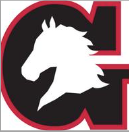 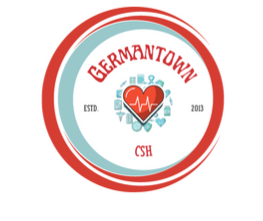                        Healthy & Active Germantown                                    Staff Discounts*Must show your GMSD ID Badge to receive these discounts*Some discounts will require you to verify your teaching status with ID.MeCompanyDiscount & OfferAdditional InformationOrange Theory FitnessUnlimited Membership for $159/month (regularly $169/month)Elite Membership (8 classes/month) for $99/month (regularly $109/month)Germantown location onlyHighpoint Climbing & FitnessAll GMSD employees can receive a special membership, discounted to $55.20. (Regularly priced at $69)Delta Life FitnessSpecial Teacher Discount available. Receive a special 6-week kickstart program to the #1 place for women to train right!The Yard-901GMSD Teachers are eligible for a $19.99/month membership rate (normal rate is $29.99/month)Arlington location onlyZivel GermantownReceive a discounted rate on regular priced cryotherapy service. Register online or in-store.*Use promo code: GMSD*Use promo code GMSD*Must show a GMSD ID badge when checking in.Club PilatesGMSD Employees will receive 10% off any membership packageGMSD Employees will have the enrollment fee waived (Save $59)GMSD Employees will receive a $15 retail credit (if already a member)Available at all locationsCycle BarGMSD employees & staff will receive a special offer of $79 unlimited/month3 Free Rides Germantown Athletic ClubApplication fee is waived for all GMSD employees.F45 Germantown1-week free pass for all GMSD employeesPelotonWith Bike: Includes shoes, weights, and headphones ($150 value)With Bike+: Includes shoes, weights, and workout mat ($200 value)A purchase of a Peloton is required to receive the above bundles. 
You must complete a quick verification process via email  insidesales@onepeloton.comOnline orderUSA Karate1 Free Virtual Class (Adults & Kids)Try a class for Free (Adults & Kids)1 week of martial arts for $19.75 (Adults & Kids)Border Martial ArtsGMSD teachers, students, and staff can receive unlimited fitness kickboxing for only $69.99 a monthGMSD will get 50% their jiu-jitsu/self-defense program (valid through may)Pure BarreTeacher Package for GMSD staff includes: 3 months unlimited for $125/monthGermantown location onlyHOTWORXGMSD employees will receive one FREE session & FREE enrollment if they decide to join!Germantown location onlyStretch Zone 10% off Germantown location onlyWellness M.D.10% off IV Nutrition Therapy10% off any medical weight loss package10% off hormone replacement therapy/Low TFree weight loss or hormone consultationFree Red-Light Lipo treatment ($100 value)Free Body & Facial Assessment and 1 Free Body or Facial Contouring Treatment with the purchase of any face or body packageSummit YogaGMSD staff & employees will receive 20% any regular priced class packagesAgeless Men’s HealthGMSD employees will receive a FREE evaluation (normally $75)Germantown location onlyThe Chiro PlaceGMSD employees will receive a” New Patient Offer” of Examination, consultation, and x-ray for only $30!Call for an appointment (901) 221-7173Ultimate Ballroom DancingIntroductory offer will be $20 off if you mention you’re a GMSD employeeShed FitnessALL GMSD employees will receive discounted membership of $99/month for the first two months.Higher MemphisAll GMSD employees will receive a discounted membership of $109/month (reg. priced at $189/month)Silver Bull FitnessAll GMSD employees will receive 20% off the Fundamental ProgramMemberships will be discounted at 16% offMust show GMSD ID badgeFred Astaire DanceAll GMSD employees will receive 2 private sessions (30 minutes each) for only $50. Employees that decide to sign up for additional classes will receive a discounted rate.Basecamp FitnessAll GMSD Employees will receive an exclusive offer of the following:2 weeks of membership for FREE (test the experience out).25% off (lifetime discount) membership after the 2-week free trial.Crunch FitnessPre-Sale offer of $1 down and first month free After Pre-Sale ends, you can join and have enrollment fee waived as a GMSD employee.Must show GMSD ID badge.Activate IV and CryotherapyAll GMSD Teachers will receive 10% off memberships (excluding IV 12 month membership).All GMSD Teachers will receive 15% off single servicesTacos 4 Life10% offVanelli’s Deli10% offWimpy’s Burgers & Fries10% offMr. P’s Buffalo Wings10% offGermantown location onlyPizzeria TrasimenoFree fountain drink with the purchase of a pizzaCeltic Crossing 10% offDiscount not available for Fish & Chips special on Tuesdays.Wild Beet Salad CO.10% offHoliday Ham15% offGermantown location onlyOne & Only BBQ10% offAll locationsMcAlister’s Deli10% offGermantown location onlyForest Hill Grill10% offWiseacre Taproom20% offDiscount not available on food ordersOtherlands Coffee Bar10% offFrost Bakery20% offMojo Nutrition$1 offCity Silo10% offMosaic FoodsAll GMSD employees will receive $15 off their first two orders when you enter code GMSD30https://www.mosaicfoods.com/Tiger Nutrition$1 offSmoothie KingGermantown Municipal School District Employees will get a free Enhancer added to their drink when they purchase a 20 oz or larger smoothie!!Only valid at: Smoothie king
7820 Poplar Avenue, GermantownJava CaféOrders over $100 will receive free delivery for GMSD employees only10% off ordersMellow MushroomReceive 10% discount off orders (in-store only)Germantown Location OnlyDipsticleReceive 15% off ordersMiccos Receive 10% off ordersGermantown Location OnlyJin’s DonutsReceive 10% off ordersIsabella’s Pizza CafeAll GMSD employees will receive 15% off when they show their ID badge.Royal PandaAll GMSD employees will receive 10% off when they show their ID badge.Germantown location onlyMemphis Mojo CafeAll employees will receive 15% off their orders when showing their ID badge!Katie’s KitchenAll GMSD Employees will receive 10% off their orders when they present their GMSD ID badgeRed PierALL GMSD Employees will receive 10% off their orders.Poplar Ave Location OnlySmashed EatsALL GMSD Employees will receive 25% off their orders.Use their Facebook Page to see where the food truck will be:Imagine Vegan Café ALL GMSD Employees will receive a 15% discount off their order.Cozy CornerALL GMSD Employees can receive 10% off their meals.Poplar Pike Wine & LiquorALL GMSD employees will receive 10% any regular priced bottle of wine.Offer is not valid for any liquors.SalsaritaAll GMSD Employees will receive 10% off their ordersMust show your GMSD ID badgeNewk’sAll GMSD Employees will receive 10% off their ordersMust show your GMSD ID badgeCollierville location only.3680 S Houston Levee Rd, Collierville, TN 38017Gus’s Fried ChickenAll GMSD Employees will receive 10% off their orders when they show their GMSD ID badge.Germantown location onlyBoba Society- Milk Tea & Snack BarAll GMSD Employees will receive 20% off their purchases.Must show GMSD ID BadgeCivil Axe Throwing10% offMemphis Symphony Orchestra20% off ticket purchasePerforming Arts of GermantownFor any new customers, who are Germantown employees , we would love to waive our $35.00 new student registration fee and offer a 10% discount for the first month of Dance. Memphis RedbirdsReceive discounted seats ($13 for weeknights/Sundays and $16 for Fridays/Saturdays)*Promo code GMSDMemphis 901 FCReceive discounted seats ($17 corner seating access)*Promo code GMSDGo Ape!Receive 10% off any activity *Memphis location only*Promo code GMSD22Autobahn SpeedwayReceive 10% off all services Paintball Park of MemphisMUST come in a group of 10 or more to receive this special.Package three = $38 (originally $45)Package two = $30 (originally $35)Package one = $22 (originally $25)Jumping WorldReceive 10-15% off Music BoxGMSD employees and students receive 10% off lesson tuition for 3 months or 10% of camp tuition (with code “GMSD”)Sprock N Roll MemphisAll GMSD employees will receive an exclusive discounted rate when they book online.Must email a picture of your GMSD ID badge10% off with code TEACHGTOWN   This does exclude Brunch and Quickie tours.Urban Adventure QuestAll GMSD employees will receive 20% off their purchase of a “quest”Use Promo Code GMSDTeacher when making purchase online.Backbeat ToursAll GMSD Teachers will receive 10% off their purchase of any tour or special eventHoney Spray Tans10% offPromo code: GMSD-10contact@thehoneyspraytans.com
IG: @honeyspraytans
(901)410-1616Bike the Planet10% offSouthern Pro Pressure WashingALL GMSD employees will receive 10% off their services from Southern Pro Pressure Washing.Herndon Brothers Lawn CareALL GMSD Employees will receive 20% off for a single service.McCulley RoofingALL GMSD employees will receive a free roof upgrade on a full roof replacement.ALL GMSD employees will receive 20% off any repairs needed on roof work.Smith’s Plumbing ServicesALL GMSD employees will receive 10% off the labor work performed when using Smith’s Plumbing Services.Spark PrintingALL GMSD teachers will receive 10% off their printing services.Gateway TireALL GMSD Teachers are eligible for a 10% educator’s discount at all Gateway Tire locations.Jiffy LubeALL Educators are eligible to receive 15% off select services through their “Affinity Discount”FedEx OfficeThe National Educators Discount Program from FedEx offers teachers 15% off almost all products and services at all participating FedEx Office locations nationwide.Learn More Here: http://www.fedex.com/Amplify BrandingAll GMSD Employees can take their printing, branding, and design needs to Amplify Branding to have anything made at a price that works for them!Advance Auto PartsALL GMSD employees are eligible to receive anywhere from 10-20% off select parts. Buff City SoapGMSD employees will receive a 10% discount at Buff City Soap locations when they show their GMSD ID badge.Germantown location onlyBelle Fleur25% off Promo code: Thank Youhttps://explorebellefleur.com/Fleet Feet Spend $150 in the store and get $15 back for future purchases.Party CityALL GMSD teachers can receive between 10-20% off in-store purchases. Must provide a signed letter from your school’s administrationFamily LeisureGMSD Employees will receive 10% off all in-stock patio furnitureGMSD Employees will receive $500 off in-stock hot tubs.*Exclusions may apply.*Need Coupon at time of purchaseThe Art ProjectALL GMSD teachers will receive a discount of 10% retail products.Novel BookstoreALL GMSD teachers will receive 20% off their classroom purchases.Hotels.comALL educators can receive 10% off their hotel stays when they verify their ID with Hotels.com.GMAll educators can take advantage of the GM Educator Discount.The program is available at all GM Dealerships across the country.Click the following link to find out more about this program and see which vehicles are eligible:Click HereStaplesDownload the app to start receiving educator discounts.5% of every purchase someone makes can go directly to your classroom reward’s accountAutomatically receive a $5 gift reward added to your classroom rewards account.Pencils.comPencils.com is proud to offer teachers, administrators, and other school officials a 10% discount on all orders.You will need a Pencils.com account to use the Educator Discount. If you are not already registered with Pencils.com, please create an account using the same email address as your Educator Discount application.Half Price BooksHalf Price Books gives teachers 10% off with its Educator’s Discount Card.Apply for an educator discount card by clicking here.JoAnn’sSave 15% on every purchase when you have your teacher reward card.Enroll for your discount card here.Banana RepublicAll teachers will receive 15% off full-priced merchandise/Must show your teacher ID badge to receive this offer.Offer valid in-store purchases only.LoftAll teachers will receive a 15% discount for in-store purchases.Must show your teacher ID badge to receive a discount.J CrewAll teachers can receive a 15% discount for online purchases.You will have to sign-up with your teacher email address to receive this offerAdidasAs a special thank you to show our appreciation, all verified teachers can enjoy an exclusive discount of 30% online and in-store and 20% at factory outlets.Verify Teaching Status: HereAsics25% off all full-priced products online.Verify Teaching Status: HereLevi’s15% off ordersSign-up for discounts: HerePuma10% off online ordersVerify Teaching Status: HereVera Bradley15% discount to teachers, teacher aids, school administrators, educational assistants, college and university professors, and other educators.Verify Teaching Status: HerePanta”Discount off their “late night menu” for teachersSleep StationGMSD employees receive 10% offLocated at Commons of Center Lake; Must show GMSD ID badgeToasted YolkGMSD Employees receive 10% off their orders Monday-FridayVineyard VinesReceive 15% off your orderVerify Teacher StatusTommy HilfigerReceive 15% off your purchaseVerify Teacher StatusSiO BeautyReceive 15% off your purchaseVerify Teacher StatusWarrior JoeReceive 17% off your purchaseVerify Teacher StatusHey Dude ShoesReceive 20% off your purchaseVerify Teacher StatusStanleyReceive 20% off your purchaseVerify Teacher StatusSamsungUp to 30% off your purchaseVerify Teacher StatusUnder ArmourReceive 40% off your purchaseVerify Teacher StatusBoseReceive discount on orders greater than $199.00Verify Teacher StatusReebokReceive 50% off your purchaseVerify Teacher StatusOoniReceive 15% off your purchaseVerify Teacher StatusNew BalanceReceive 25% off your purchaseVerify Teacher StatusPandoraReceive 10% off your purchaseVerify Teacher StatusTherabodyReceive 10% off your purchaseVerify Teacher StatusRay-BanReceive 15% off your purchaseVerify Teacher StatusMerrellReceive 20% off your purchaseVerify Teacher StatusHuffy BikesReceive 30% off your purchaseVerify Teacher StatusKEEN FootwearReceive 20% off your purchaseVerify Teacher StatusVera BradleyReceive 15% off your purchaseVerify Teacher StatusSauconyReceive 20% off your purchaseVerify Teacher StatusTaylorMade GolfReceive 15% off your purchaseVerify Teacher StatusCasperReceive 20% off your purchaseVerify Teacher StatusLensCraftersReceive 50% off your purchaseVerify Teacher StatusBulovaReceive 15% off your purchaseVerify Teacher Status ClarksReceive 10% off your purchaseVerify Teacher StatusTekila Modern MexicanReceive 20% off your orderLocated in Southaven, MSTervisReceive 15% off your purchaseVerify Teacher Status360 CookwareReceive 36% off your purchaseVerify Teacher StatusBrooks Receive 25% off full price itemsVerify Teacher StatusChilemon Cevicheria & GrillReceive 10% off your order4509 Summer Ave, Memphis, TN 38122First Responder Outdoor ConstructionReceive 10% off your servicesHome FurnitureReceive 15% off your purchase when you mention you’re a GMSD employee6250 Winchester RdBelltower CoffeehouseReceive 10% off your orderDiscount only at coffeehouse, not wineMid-South FurnitureReceive 5% off your purchaseLocated in Collierville, TNSide Street BurgerReceive 10% off your order9199 MS-178, Olive Branch, MS 38654EscapologyReceive 20% off this experienceUse Promo Code TEACH901Hen HouseTeacher night is Thursday nightsDiscounts for teachers on Thursday nights onlyIzzy & AdamsReceive 15% off your ordersPretty Girls Get WaxedReceive 10% off services every TuesdayOnly available on TuesdaysA Square Meal Cafe Receive 10% off your orderRockin’ NutritionReceive $1 off your orderCordelia’s MarketReceive 5% off your purchasesQueen of Sheba RestaurantReceive 15% off your ordersMust be in a group/party of 6 people minimumBluff City TeeReceive 10% off your ordersPromo Code: TEACH10Cupcake CutiesReceive 15% off your ordersOnly valid on FridaysAmplified Meal PrepEligible for a ONE TIME discounthttps://www.eatamplified.com/?fbclid=IwAR3lGZCI5Cj3w0WFTk9ZLtTsIMW-f6LL57ePOqxNK6oDfKXrL-Pq9dqlvqIFeast & CrazeReceive 15% off your orderPromo Code: TEACH901Biscuits & Jams 901Receive 15% off your orderExcludes alcoholGood Fortune Co.Receive 15% off your orderShow GMSD ID badgeFlip SideReceive 15% off your orderShow GMSD ID badgeBlack LodgeReceive 15% off your purchasesShow GMSD ID badgeCryo-Contour GermantownReceive 10% off any servicesGrind City Brewing CompanyReceive $4 pints on FridaysOnly available on FridaysLowe’s Receive 10% off on select itemsAsk customer service for specificsBass Pro ShopsReceive 10% off purchasesFarm BurgerReceive 10% off orders on TuesdaysMust be an in-store purchase.Mississippi River ExpeditionsReceive 15% offThe more people that join, the cheaper the price. Canoes hold 30.Memphis WhistleReceive 10% offThe Genre MemphisReceive 10% offKO Kones901-464-0047 Deposit fee is waived, participating teachers receive their snow cone free. Also, if the school invites us out for a big event we make a 10% donation to show our appreciation for your support. We have participated in multiple school events such as field day, homecoming, coming home, sport events, camps, etc, and special cases where the teacher invited us out just for their class or grade level.Bluff CakesReceive 15% offIn-store purchases onlyBow Tie MassageReceive $10 offBiggby CoffeeReceive 10% off orders & 15% off catering ordersMust show ID badge; Germantown location onlyPurity IV Health & WellnessReceive 10% offMust show ID badgeMira Nail BarReceive 10% offMust show ID badgeJewel’s Spa & BoutiqueReceive 10% off retailReceive 15% off medical aestheticsMust show ID badgeStretch Lab (Lakeland)Receive 20% off memberships & servicesMust show ID badgeCraft Axe ThrowingReceive 10% off all servicesMust show ID badgeEggs Up GrillReceive 10% off your orderMust show ID badgeMerle Norman Collierville3 in 1 Facial for $150Hydro Facial for $8510% off in storeMust show ID badge*excludes beg and borrow clothing line & other spa servicesElfo GrisantiReceive 10% off your orderMust show ID badgeNostalgic Tea RoomsReceive 10% off your purchaseMust show ID badgeSteak Escape ColliervilleReceive 10% off your orderMust show ID badgeBluff City TeeReceive 10% off purchases Promo code: TEACH10Beautiful Soul BoutiqueMust show ID badgePainting with a TwistReceive $5 off gift certificate AFTER you purchase a kit or class. Must show ID badge and redeem the $5 gift certificate in-personThree Little Pigs Bar B QReceive 30% off your orderMust show ID badgeTipsy Flamingo Co.Receive a “bulk order” of shirts at $22/shirt (normally $26/shirt)Mention you’re a GMSD employeeEast of Chicago PizzaReceive 20% off regular menu pricesMust show ID badgeThe Lash LoungeReceive 20% off services, products, and even our membership savings planMust use this code:PROMO CODE: GMSD20Must show GMSD ID badgeRumble BoxingReceive 20% off memberships:4 classes a month = $638 classes a month = $103Unlimited classes = $135Must show GMSD ID badgeEscapology MemphisReceive 20% off each teacher when using promo codePromo code: GMSDTEACH901Must show ID badgeShoot 360 MemphisReceive discounted membership of $130/month (normally $175/month)Must show ID badge17 BerkshireReceive 10% offMust show ID badgeMadewellReceive 15% offMust show ID badgeSalad ExpressionsReceive $2 off your salad orderMust show ID badgeTN State ParksReceive discounts ranging from 10-50% off cabin, lodge, and/or campground rentalshttps://tnstateparks.com/about/discountsPetals of A PeonyReceive 10% offMust show GMSD ID badgeDEMI Blow Dry BarReceive $5 offMuat show GMSD ID badgeTopgolf MemphisReceive 10% off bay rentalsMust show GMSD ID badgeCrave GermantownReceive 10% off Must show GMSD ID badgeABC MouseABCmouse allows you to take your K – 2 students on a virtual field trip or prep a whole month of lesson plans with a free account on ABCmouse.Link: https://www.kqzyfj.com/click-3386509-14005414?sid=3085665_4910073b-7851-4901-b441-cc57ad9b823eAsicsAsics offers 20% off all regular-price products.Link: https://brandcycle.shop/h058pAvedaAveda Get 20% off hair and skincare products at Aveda.Link: https://track.flexlinkspro.com/g.ashx?foid=1.37315&trid=1047725.178071&foc=17&fot=9999&fos=1&fobs=3085665_4910073b-7851-4901-b441-cc57ad9b823e&url=https%3A%2F%2Fwww.aveda.com%2Fappreciation-discountsBirdiesBirdies gives teachers a 20% off regular price shoes.Link: https://birdies.com/pages/teacher-discount-program?utm_source=sheerID&utm_medium=newsletterAndipan MemphisReceive 10% offMust show GMSD ID BadgeKlass A SkinReceive 10% off for Brazilian ServiceMust show GMSD ID badgeLittle Daisee MamaReceive 10 % off on all adult items only (teacher themed shirts, canvas bags, badge reels, etc.)Discount does not apply to sale items. Must show GMSD ID badge Joyeria Luna’sReceive 20% off entire purchaseMust show GMSD ID badgeSensational Scents 23Receive a candle for $10 (normally $12)Must show GMSD ID badgeCrust Baking Co.Receive 20% offMust show GMSD ID badgeJJ’s TropicalReceive 18% off & a special Happy Hour for teachersMust show GMSD ID badgeG TeaReceive 25% off entire purchase(Free delivery to schools for orders placed at similar times)Discount Code: TEACH23www.gteagenius.com South of BealeReceive 20% off a single food item (not entire bill)Must show GMSD ID badgeRun Wild Creative ConceptsReceive 10% offMust show GMSD ID badgeBabbelTeachers can get six months of Babbel lessons for $36, almost a 50% discount.https://welcome.babbel.com/en/educator-discount/GelProGet 25% off online purchases.https://www.gelpro.com/teacher-discounts?irgwc=1Suga ShackReceive 20% off Must show GMSD ID badgeVictory Bicycle Studio15% off accessories and apparel; 10% off bikesMust show GMSD ID badgeLoflin Yard10% off purchaseMust show GMSD ID badgeRailgarten 10% off purchaseMust show GMSD ID badgeAVIS Car RentalSave up to 25% off base rates at AVIS. Click link below or call 800-331-1212https://rentalperks.com/discounts/avisDiscount code AWD#: D134100Jack Pirtle’s Fried ChickenReceive 10% off Must show GMSD ID badgeDixie QueenReceive 10% off Getwell Rd. Location onlyMust show GMSD ID badgeDWJ Korean BBQReceive 10% off (excludes alcohol)Must show GMSD ID badgeMosaic FoodsReceive $30 off the purchase of their first 2 boxes ($15 off each) when using the code MEMPHIS30 during checkout on https://www.mosaicfoods.com/Use promo code MEMPHIS30Burn Boot Camp Collierville Receive 10% off and a free 3-Day TrialMust show GMSD ID badgeChef Flavas15% discount every Tuesday Must show GMSD ID badge Recline and Dine$10 off any package and/or VIP special with monthly fees waivedMust show GMSD ID badgeArnold’s BBQ & GrillReceive 10% offMust show GMSD ID badge PeacockReceive 50% off a 12 month subscription https://www.peacocktv.com/teacher?fbclid=IwAR0DRDjUZG-M-IUeiACX8rRf8kwK6X3JHV7uo-54N6jTvYj_G3v_jPcSiA0Gaylord HotelsTeachers receive discounted rates; Subject to availability and blackout datesMust show GMSD ID badgehttps://www.marriott.com/hotel-promotions/gaylord-hotels-teacher-rates.miAthleta Receive 25% off regular priced itemsMust sign up in store and show GMSD ID badgeTOMSReceive 10% off on all full priced itemsMust show GMSD ID badgeStud MuffinsReceive 10% offMust show GMSD ID badgeMarket 23 HernandoReceive 10% offMust show GMSD ID badgeUncle Lou’s ChickenReceive 10% offMust show GMSD ID badgeWhiskers Liquor Receive 10% off (wine only)Must show GMSD ID badgeCool Beans Coffee ShopReceive 10% offMust show GMSD ID badgeRock-N-Roll SushiReceive 20% offMust show GMSD ID badgeThomas Meat & Seafood MarketReceive 10% offMust show GMSD ID badgeConverse Receive 10% off (Tanger Outlet Southaven) Must show GMSD ID badgeAuntie Em’s Sweet TreatsReceive 10% offMust show GMSD ID badgeFalling into PlaceReceive 10% offMust show GMSD ID badgeAgavis Cocina & Tequila Receive 15% offMust show GMSD ID badgeZen Studio$20 for 1 week of unlimited classesMust show GMSD ID badgeAldo’s Pizza Receive 15% offMust show GMSD ID badgeBabaluReceive 10% offMust show GMSD ID badgeBartlett Nutrition $2 off on Tuesdays and daily $1 off with social media check inMust show GMSD ID badgeBartlett CoffeeReceive $2 off a bag of coffeeMust show GMSD ID badgeMemphis Fitness Kickboxing Receive 10% off membershipsMust show GMSD ID badgeIsle of Indulgence SpaReceive 15% offMust show GMSD ID badgeMiss LouReceive 15% offMust show GMSD ID badgeSugar Ghost Receive 10% offMust show GMSD ID badgeBeans & Leaves at Silo SquareReceive 10% offMust show GMSD ID badgeChristian Brothers Automotive ColliervilleReceive 10% off labor (maximum of $50)Must show GMSD ID badgePickler CompaniesComplimentary financial plan consultationComplimentary estate planning consultationComplimentary tax planning consultationMust show GMSD ID badgeLost Pizza Co.Receive 10% off (does not apply to lunch special)Must show GMSD ID badgeSlim Chickens Collierville Receive 20% off on TuesdaysMust show GMSD ID badgeStix ColliervilleReceive 10% off Must show GMSD ID badgeFlow FeetReceive one-time 10% off order when using promo code: UNI10https://flowfeet.com/Promo code: UNI10